URNIK ZA TEČAJ RDO (50 pedagoških ur)DIGITALNA FOTOGRAFIJA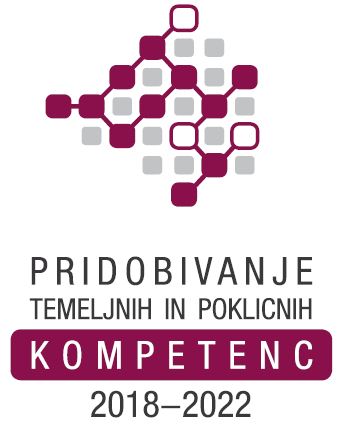 Informacije o tečaju: neza.grillo@lung.si, 051 607 259. Program je brezplačen za udeležence v projektu: »Pridobivanje temeljnih in poklicnih kompetenc od 2018 do 2022«. Zap. št. srečanjaDan v tednuDatumPedagoška ura1TOREK18. 1. 202216.00 – 18.152SREDA19. 1. 202216.00 – 18.153PONEDELJEK 24. 1. 202216.00 – 18.154SREDA26. 1. 202216.00 – 18.155PONEDELJEK 31. 1. 202216.00 – 18.156SREDA2. 2. 202216.00 – 18.157SREDA9. 2. 202216.00 – 18.158PONEDELJEK 14. 2. 202216.00 – 18.159SREDA16. 2. 202216.00 – 18.1510PONEDELJEK 21. 2. 202216.00 – 18.1511SREDA23. 2. 202216.00 – 18.1512PONEDELJEK 28. 2. 202216.00 – 18.1513SREDA2. 3. 202216.00 – 18.1514PONEDELJEK 7. 3. 202216.00 – 18.1515SREDA9. 3. 202216.00 – 18.1516PONEDELJEK 14. 3. 202216.00 – 18.1517SREDA16. 3. 202216.00 – 17.30